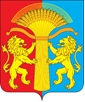 АДМИНИСТРАЦИЯ СОТНИКОВСКОГО СЕЛЬСОВЕТАКАНСКОГО РАЙОНА КРАСНОЯРСКОГО КРАЯПОСТАНОВЛЕНИЕ28.02.2023                                                   с. Сотниково                                     № 21-пО публичных слушаниях по проекту ежегодной актуализации схемы теплоснабжения Сотниковского сельсовета Канского района – после его официального опубликования Во исполнение требований действующего законодательства, руководствуясь ст. 28 Федерального Закона № 131-ФЗ от 06.10.2003г., «Об общих принципах организации местного самоуправления в Российской федерации», ст. 36-1 Устава Сотниковского сельсовета Канского района,ПОСТАНОВЛЯЮ:Провести публичные слушания по проекту ежегодной актуализации  схемы теплоснабжения Сотниковского сельсовета Канского района - после его официального опубликования  10.03.2023 года в 14:00 часов в зале здания Администрации Сотниковского сельсовета по адресу: с. Сотниково, ул. Комсомольская, д. 32. письменные предложения принимаются в период с 28.02.2023 по 10.03.2023 в рабочие дни с 08:00 до 16:00Схему теплоснабжения Сотниковского сельсовета Канского района , опубликовать в печатном издании «Сельские Вести» администрации Сотниковского сельсовета Канского района.Контроль за исполнением данного постановления оставляю за собой.Постановление вступает в силу в день, следующий за днем опубликования в официальном печатном издании «Сельские вести», и подлежит размещению на официальном сайте муниципального образования Сотниковский сельсовет http://сотниково.рф.Глава Сотниковского сельсовета                                                                М.Н.Рыбальченко